          הופעת בולים - יוני 2022 (383)ביום שלישי, כ"ט בסיוון תשפ"ב, 28/06/22 תחול הופעת הבולים 383 שפרטיה להלן:המכביה ה 21 :הבול: יונפק בול בערך נקוב 12.00 ₪.גיליונות הבולים: הבול יופיע בגיליון של 15 בולים ו-5 שבלים.מעטפת היום הראשון: מיו"ר נושאת הבול במחיר 13.20 ₪.החתמת הבולים: הבולים יוחתמו בבית הדואר רמת גן, רח' ביאליק 17.אתרי צלילה בישראל :הבולים:יונפקו 4 בולים בערך נקוב 2.60 ₪:הקניון, אכזיב.ארכאולוגיה ימית, קיסריה.סלע משה, אילת.אח"י סופה, אילת. גיליונות הבולים: ארבעת הבולים יופיעו בגיליון אחד, מוקטן וחריג, המכיל 8 בולים ו- 4 שבלים שונים.צמדת שובל: מנויים שבהזמנתם צמדת שובל יקבלו את כל הגיליון.צמדת לוח: מנויים שבהזמנתם צמדת לוח יקבלו את כל הגיליון.מעטפת היום הראשון: 2 מיו"ר הכוללות 2 בולים בכל מעטפה במחיר 6.40 ₪ לכל מעטפה (סה"כ 12.80 ל-2 מעטפות).החתמת הבולים: הבולים יוחתמו סניף דואר מגדל שלום, רח' אחד העם 9 תל אביב. נוצרים למען ישראל :הבול: יופק בול בערך נקוב 7.40 ₪. גיליון הבולים: הבול יופיע בגיליון של 15 בולים ו-5 שבלים.מעטפת היום הראשון: מיו"ר נושאת הבול במחיר 8.60 ₪.החתמת הבול: הבול יוחתם בבית הדואר המרכזי ירושלים , רח' יפו 23.הקהילה הגאה :הבול: יופק בול בערך נקוב 8.30 ₪. גיליון הבולים: הבול יופיע בגיליון של 15 בולים ו-5 שבלים.מעטפת היום הראשון: מיו"ר נושאת הבול במחיר 9.50 ₪.החתמת הבול: הבול יוחתם סניף הדואר דיזנגוף סנטר ת"א, רח' דיזנגוף 50.                       הופעת בולים - יוני 2022 (383)דפיות בולים:דפית בולים יוני 2022: הדפית תכיל את כל בולי הופעת יוני 2022 ועלוניהם,  במחיר 44.60 ₪ (מחיר החומר הבולאי 38.10 ₪).דפית בולים פלוס יוני 2022: הדפית תכיל את כל הבולים ומעטפות היום הראשון של הופעת יוני 2022 ועלוניהם, במחיר 88.70 ₪ (מחיר החומר הבולאי 38.10 ₪).ביום שלישי, כ"ט בסיוון תשפ"ב, 28/06/22 יחול יום הופעת 2 תווית בסדרת "בעלי חיים בסביבה עירונית". סיס החומותמס' אוטומט שיופק בשירות הבולאי: התוויות שיסופקו למנויים יישאו מס' זיהוי 00001.תווית בודדת למנויים: למנויים אשר בהזמנתם הקבועה תווית בודדת תסופק תווית בעריך 2.60 ₪.סדרת תוויות למנויים: למנויים אשר בהזמנתם הקבועה סדרת 6 תוויות, תסופק הסדרה במחיר 38.00 ₪.מעטפת היום הראשון:מיו"ר לתווית ביול, נושאת תווית בעריך 2.60 ₪, במחיר 3.80 ₪.הפעלת התווית: התווית תופעל באוטומט המוצב בירושלים (101), התווית תופעל ותוחתם בחותמת יום ההופעה בסניף הדואר המרכזי, ברחוב יפו 23 ירושלים.ערכי 6 התוויות: 2.60 ₪.4.20 ₪.8.30 ₪.9.00 ₪. 7.40 ₪.6.50 ₪.קיפוד החולותמס' אוטומט שיופק בשירות הבולאי: התוויות שיסופקו למנויים יישאו מס' זיהוי 00001.תווית בודדת למנויים: למנויים אשר בהזמנתם הקבועה תווית בודדת תסופק תווית בעריך 2.60 ₪.סדרת תוויות למנויים: למנויים אשר בהזמנתם הקבועה, סדרת 6 תוויות, תסופק הסדרה במחיר 38.00 ₪.מעטפת היום הראשון: מיו"ר לתווית ביול, נושאת תווית בעריך 2.60 ₪, במחיר של 3.80 ₪.הופעת בולים - יוני 2022 (383)הפעלת התווית: התווית תופעל באוטומט המוצב בראשון לציון (326), התווית תופעל ותוחתם בחותמת יום ההופעה בסניף הדואר הרצל 30 ראשון לציון.ערכי 6 התוויות: 2.60 ₪. 4.20 ₪. 8.30 ₪. 9.00 ₪. 7.40 ₪. 6.50 ₪.                                                                                                   ב ב ר כ ה,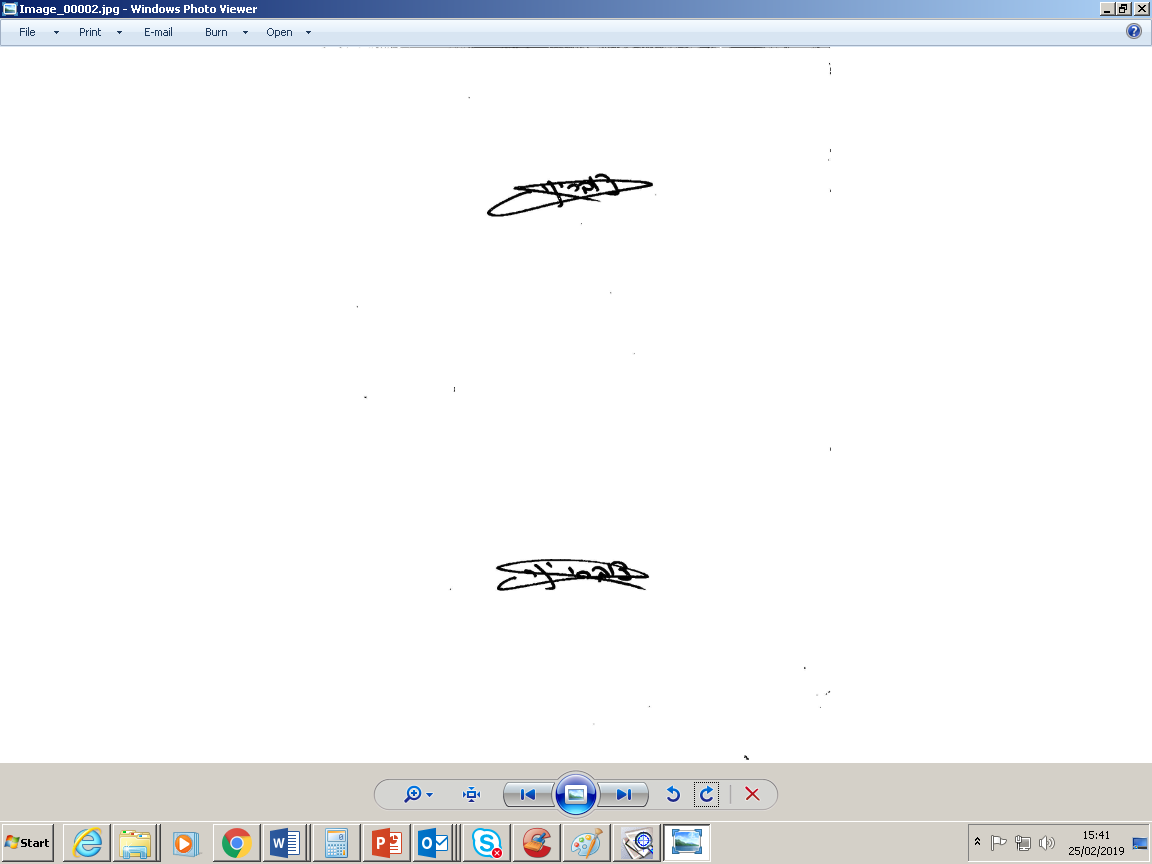                                                                                                                   יניב צוברי                                                                                                    מנהל תחום תפעול השירות                                                                                                      חטיבת דואר וקמעונאותש/13